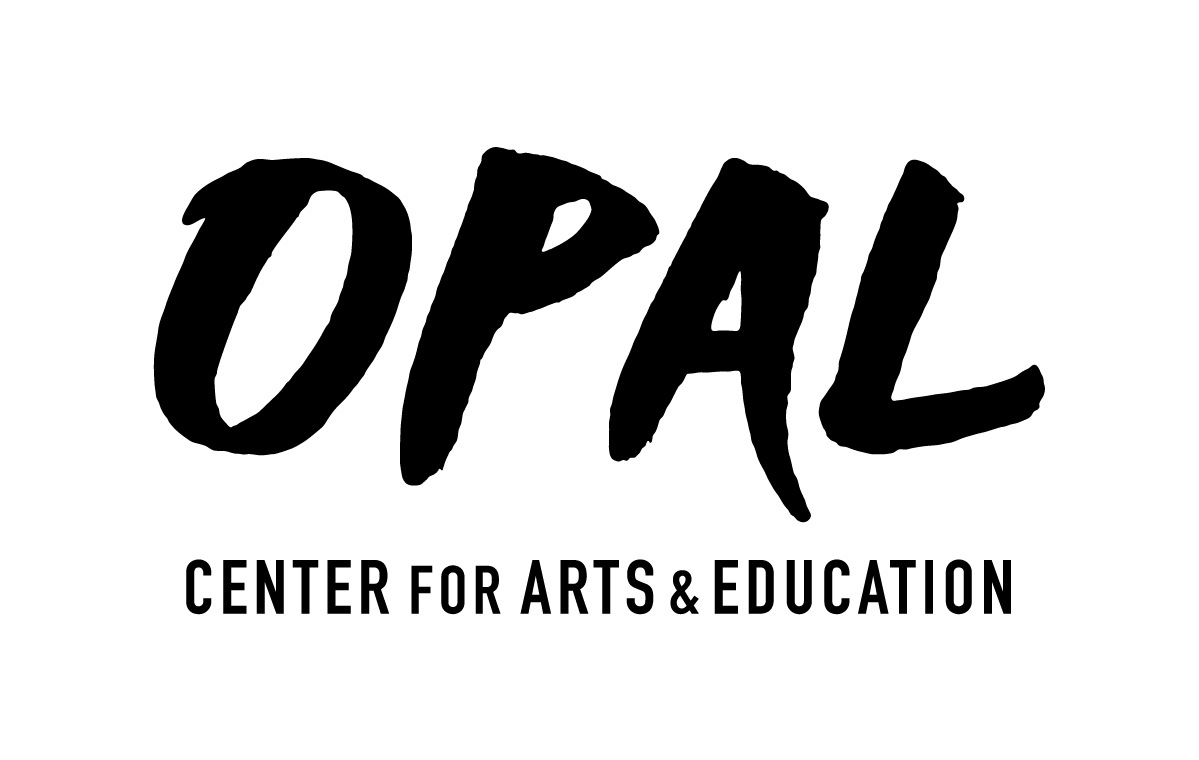 PROGRAM PROPOSAL FORMPrimary Contact Name/Director _________________________________________________________Phone _____________________________ Email ___________________________________________Mailing Address/City, State, Zip__________________________________________________________ Title of play or show _________________________________________________________________Brief  description (include whether this program will require royalties and who owns rights.) ______________________________________________________________________________________________________________________________________________________________________________________________________________________________________________________Number of Cast _____________________ Circle either Yes or No to each of the following:Sound system:  Yes / No  Special Stage Lighting: Yes / No      Projector: Yes / No     Spotlight: Yes / No	Does your show involve fire, blades, or dangerous items?  Yes / No	 Do you have a tech person to run lights/sound?  Yes / No	OPAL will promote your event online through email, Facebook, and the OPAL website as well as sending a press release to the Cottage Grove Sentinel, Register-Guard, and Eugene Weekly. The Opal Center will assist/reimburse with expenses for Theater performances with props and sets.Send completed proposals to: ocae@opalcentercg.org